VOC-FORM-01Variation of HDR Candidature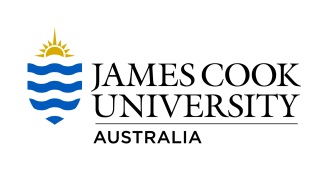 JCU Graduate Research School (GRS)JCU Graduate Research School (GRS)Relevant Procedures and Information https://www.jcu.edu.au/graduate-research-school/forms-and-policies/hdr-variation-and-extension-of-candidature-procedure Candidate’s DetailsCandidate’s DetailsCandidate’s DetailsCandidate’s DetailsCandidate’s DetailsCandidate’s DetailsFirst /Given Name:Surname / Family Name:Student ID:Date of Degree Commencement:Are you currently a scholarship holder?YesNoAre you an International Candidate?YesNoI want toI want toI want toI want toI want toStudent to indicate required change/sSection to completeSection to completeApprovals requiredApprovals requiredApprovals requiredStudent to indicate required change/sSection to completeSection to completePrimary AdvisorSecondary Advisor College Dean or DelegateAdd/Remove HDR coursework subjectsYesNoYes2.1.	Extend my HDR candidature and/or scholarshipYesNoYes2.2.	Extend my HDR scholarshipYesNoYes2.3.	Fee ExemptionYesNoYes2.4.	Extension of the due date of a milestoneYesNoYes3.1        Unpaid leave of absenceYesNoYes3.2        Paid leave of absence (scholarship holders only)YesNoNo4.          Change between full-time or part-timeYesNoYes5.Change between Internal and ExternalYesYesYes5.1Change CampusYesYesYes6Change HDR courseYesYesYes7Change thesis titleYesNoNo8Make changes to my advisory panelYesYesYes9Withdraw from my HDR courseYesNoYesAdd/Remove HDR coursework subjectsAdd/Remove HDR coursework subjectsAdd/Remove HDR coursework subjectsAdd/Remove HDR coursework subjectsAdd/Remove HDR coursework subjectsAdd/Remove HDR coursework subjectsHigher Degree Research candidates are able to undertake up to 24 (including RD7003) credit points of coursework subjects related to their study, with a maximum of 12 credit points per research period.  Please submit subject additions at least 2 weeks before subject start date, and removals at least 2 weeks before subject census date.  Information on start and census dates can be found here: https://www.jcu.edu.au/students/important-datesHigher Degree Research candidates are able to undertake up to 24 (including RD7003) credit points of coursework subjects related to their study, with a maximum of 12 credit points per research period.  Please submit subject additions at least 2 weeks before subject start date, and removals at least 2 weeks before subject census date.  Information on start and census dates can be found here: https://www.jcu.edu.au/students/important-datesHigher Degree Research candidates are able to undertake up to 24 (including RD7003) credit points of coursework subjects related to their study, with a maximum of 12 credit points per research period.  Please submit subject additions at least 2 weeks before subject start date, and removals at least 2 weeks before subject census date.  Information on start and census dates can be found here: https://www.jcu.edu.au/students/important-datesHigher Degree Research candidates are able to undertake up to 24 (including RD7003) credit points of coursework subjects related to their study, with a maximum of 12 credit points per research period.  Please submit subject additions at least 2 weeks before subject start date, and removals at least 2 weeks before subject census date.  Information on start and census dates can be found here: https://www.jcu.edu.au/students/important-datesHigher Degree Research candidates are able to undertake up to 24 (including RD7003) credit points of coursework subjects related to their study, with a maximum of 12 credit points per research period.  Please submit subject additions at least 2 weeks before subject start date, and removals at least 2 weeks before subject census date.  Information on start and census dates can be found here: https://www.jcu.edu.au/students/important-datesHigher Degree Research candidates are able to undertake up to 24 (including RD7003) credit points of coursework subjects related to their study, with a maximum of 12 credit points per research period.  Please submit subject additions at least 2 weeks before subject start date, and removals at least 2 weeks before subject census date.  Information on start and census dates can be found here: https://www.jcu.edu.au/students/important-datesTeaching PeriodSubject CodeSubject NameSubject ModeLocation(TSV/CNS)Add/Remove Extend my HDR candidature and/or scholarship Extend my HDR candidature and/or scholarship Extend my HDR candidature and/or scholarship Extend my HDR candidature and/or scholarship Extend my HDR candidature and/or scholarship Extend my HDR candidature and/or scholarship Extend my HDR candidature and/or scholarship Extend my HDR candidature and/or scholarship Extend my HDR candidature and/or scholarship Extend my HDR candidature and/or scholarship Extend my HDR candidature and/or scholarship Extend my HDR candidature and/or scholarship Extend my HDR candidature and/or scholarship Extend my HDR candidature and/or scholarship Extend my HDR candidature and/or scholarshipApplications must be accompanied by a detailed letter outlining the reason for extension and a revised timeline in the form of a Gantt Chart for thesis submission. NOTE Expected timeframe: PhD 3.5 years and Masters 2 years.Applications must be accompanied by a detailed letter outlining the reason for extension and a revised timeline in the form of a Gantt Chart for thesis submission. NOTE Expected timeframe: PhD 3.5 years and Masters 2 years.Applications must be accompanied by a detailed letter outlining the reason for extension and a revised timeline in the form of a Gantt Chart for thesis submission. NOTE Expected timeframe: PhD 3.5 years and Masters 2 years.Applications must be accompanied by a detailed letter outlining the reason for extension and a revised timeline in the form of a Gantt Chart for thesis submission. NOTE Expected timeframe: PhD 3.5 years and Masters 2 years.Applications must be accompanied by a detailed letter outlining the reason for extension and a revised timeline in the form of a Gantt Chart for thesis submission. NOTE Expected timeframe: PhD 3.5 years and Masters 2 years.Applications must be accompanied by a detailed letter outlining the reason for extension and a revised timeline in the form of a Gantt Chart for thesis submission. NOTE Expected timeframe: PhD 3.5 years and Masters 2 years.Applications must be accompanied by a detailed letter outlining the reason for extension and a revised timeline in the form of a Gantt Chart for thesis submission. NOTE Expected timeframe: PhD 3.5 years and Masters 2 years.Applications must be accompanied by a detailed letter outlining the reason for extension and a revised timeline in the form of a Gantt Chart for thesis submission. NOTE Expected timeframe: PhD 3.5 years and Masters 2 years.Applications must be accompanied by a detailed letter outlining the reason for extension and a revised timeline in the form of a Gantt Chart for thesis submission. NOTE Expected timeframe: PhD 3.5 years and Masters 2 years.Applications must be accompanied by a detailed letter outlining the reason for extension and a revised timeline in the form of a Gantt Chart for thesis submission. NOTE Expected timeframe: PhD 3.5 years and Masters 2 years.Applications must be accompanied by a detailed letter outlining the reason for extension and a revised timeline in the form of a Gantt Chart for thesis submission. NOTE Expected timeframe: PhD 3.5 years and Masters 2 years.Applications must be accompanied by a detailed letter outlining the reason for extension and a revised timeline in the form of a Gantt Chart for thesis submission. NOTE Expected timeframe: PhD 3.5 years and Masters 2 years.Applications must be accompanied by a detailed letter outlining the reason for extension and a revised timeline in the form of a Gantt Chart for thesis submission. NOTE Expected timeframe: PhD 3.5 years and Masters 2 years.Applications must be accompanied by a detailed letter outlining the reason for extension and a revised timeline in the form of a Gantt Chart for thesis submission. NOTE Expected timeframe: PhD 3.5 years and Masters 2 years.Applications must be accompanied by a detailed letter outlining the reason for extension and a revised timeline in the form of a Gantt Chart for thesis submission. NOTE Expected timeframe: PhD 3.5 years and Masters 2 years.I am applying to extend my:I am applying to extend my:I am applying to extend my:I am applying to extend my:I am applying to extend my:I am applying to extend my:Current end dateCurrent end dateCurrent end dateCurrent end dateProposed new end dateFirst extension?First extension?First extension?First extension?2.1CandidatureCandidatureCandidatureYesNo  2.2ScholarshipScholarshipScholarshipYesNo2.3Fee Exemption (International Candidates Only need tick this box)Also, complete Tuition-Fee-internal-sponsorship-and-Exemption-ApplicationFee Exemption (International Candidates Only need tick this box)Also, complete Tuition-Fee-internal-sponsorship-and-Exemption-ApplicationFee Exemption (International Candidates Only need tick this box)Also, complete Tuition-Fee-internal-sponsorship-and-Exemption-ApplicationYesNo2.4Extension to the due date of Confirmation of Candidature milestoneExtension to the due date of Mid-Candidature milestoneExtension to the due date of Mid-Candidature milestoneExtension to the due date of Mid-Candidature milestoneExtension to the due date of Pre-Completion milestoneExtension to the due date of Pre-Completion milestoneNew Date New Date New Date New Date Reason for ExtensionReason for ExtensionReason for ExtensionReason for ExtensionReason for ExtensionReason for ExtensionReason for ExtensionReason for ExtensionReason for ExtensionReason for ExtensionReason for ExtensionReason for ExtensionReason for ExtensionReason for ExtensionReason for ExtensionTake a break (includes leave of absence)Take a break (includes leave of absence)Take a break (includes leave of absence)Take a break (includes leave of absence)Take a break (includes leave of absence)Take a break (includes leave of absence)Take a break (includes leave of absence)Take a break (includes leave of absence)Take a break (includes leave of absence)Take a break (includes leave of absence)Take a break (includes leave of absence)Take a break (includes leave of absence)Take a break (includes leave of absence)Take a break (includes leave of absence)Take a break (includes leave of absence)Candidates wishing to take more than 20 working days per year of leave from their course in a calendar year may apply for a maximum six (6) months Leave of Absence Candidates wishing to take more than 20 working days per year of leave from their course in a calendar year may apply for a maximum six (6) months Leave of Absence Candidates wishing to take more than 20 working days per year of leave from their course in a calendar year may apply for a maximum six (6) months Leave of Absence Candidates wishing to take more than 20 working days per year of leave from their course in a calendar year may apply for a maximum six (6) months Leave of Absence Candidates wishing to take more than 20 working days per year of leave from their course in a calendar year may apply for a maximum six (6) months Leave of Absence Candidates wishing to take more than 20 working days per year of leave from their course in a calendar year may apply for a maximum six (6) months Leave of Absence Candidates wishing to take more than 20 working days per year of leave from their course in a calendar year may apply for a maximum six (6) months Leave of Absence Candidates wishing to take more than 20 working days per year of leave from their course in a calendar year may apply for a maximum six (6) months Leave of Absence Candidates wishing to take more than 20 working days per year of leave from their course in a calendar year may apply for a maximum six (6) months Leave of Absence Candidates wishing to take more than 20 working days per year of leave from their course in a calendar year may apply for a maximum six (6) months Leave of Absence Candidates wishing to take more than 20 working days per year of leave from their course in a calendar year may apply for a maximum six (6) months Leave of Absence Candidates wishing to take more than 20 working days per year of leave from their course in a calendar year may apply for a maximum six (6) months Leave of Absence Candidates wishing to take more than 20 working days per year of leave from their course in a calendar year may apply for a maximum six (6) months Leave of Absence Candidates wishing to take more than 20 working days per year of leave from their course in a calendar year may apply for a maximum six (6) months Leave of Absence Candidates wishing to take more than 20 working days per year of leave from their course in a calendar year may apply for a maximum six (6) months Leave of Absence Candidates who wish to take a period of Leave of Absence prior to completing the Confirmation of Candidature degree milestone must have a compelling reason for doing soCandidates who wish to take a period of Leave of Absence prior to completing the Confirmation of Candidature degree milestone must have a compelling reason for doing soCandidates who wish to take a period of Leave of Absence prior to completing the Confirmation of Candidature degree milestone must have a compelling reason for doing soCandidates who wish to take a period of Leave of Absence prior to completing the Confirmation of Candidature degree milestone must have a compelling reason for doing soCandidates who wish to take a period of Leave of Absence prior to completing the Confirmation of Candidature degree milestone must have a compelling reason for doing soCandidates who wish to take a period of Leave of Absence prior to completing the Confirmation of Candidature degree milestone must have a compelling reason for doing soCandidates who wish to take a period of Leave of Absence prior to completing the Confirmation of Candidature degree milestone must have a compelling reason for doing soCandidates who wish to take a period of Leave of Absence prior to completing the Confirmation of Candidature degree milestone must have a compelling reason for doing soCandidates who wish to take a period of Leave of Absence prior to completing the Confirmation of Candidature degree milestone must have a compelling reason for doing soCandidates who wish to take a period of Leave of Absence prior to completing the Confirmation of Candidature degree milestone must have a compelling reason for doing soCandidates who wish to take a period of Leave of Absence prior to completing the Confirmation of Candidature degree milestone must have a compelling reason for doing soCandidates who wish to take a period of Leave of Absence prior to completing the Confirmation of Candidature degree milestone must have a compelling reason for doing soCandidates who wish to take a period of Leave of Absence prior to completing the Confirmation of Candidature degree milestone must have a compelling reason for doing soCandidates who wish to take a period of Leave of Absence prior to completing the Confirmation of Candidature degree milestone must have a compelling reason for doing soCandidates who wish to take a period of Leave of Absence prior to completing the Confirmation of Candidature degree milestone must have a compelling reason for doing soInternational Student Visa holders wishing to take a Leave of Absence must have a compelling reason to do so. Please contact the International Student Support team for further advise prior to applying for leaveInternational Student Visa holders wishing to take a Leave of Absence must have a compelling reason to do so. Please contact the International Student Support team for further advise prior to applying for leaveInternational Student Visa holders wishing to take a Leave of Absence must have a compelling reason to do so. Please contact the International Student Support team for further advise prior to applying for leaveInternational Student Visa holders wishing to take a Leave of Absence must have a compelling reason to do so. Please contact the International Student Support team for further advise prior to applying for leaveInternational Student Visa holders wishing to take a Leave of Absence must have a compelling reason to do so. Please contact the International Student Support team for further advise prior to applying for leaveInternational Student Visa holders wishing to take a Leave of Absence must have a compelling reason to do so. Please contact the International Student Support team for further advise prior to applying for leaveInternational Student Visa holders wishing to take a Leave of Absence must have a compelling reason to do so. Please contact the International Student Support team for further advise prior to applying for leaveInternational Student Visa holders wishing to take a Leave of Absence must have a compelling reason to do so. Please contact the International Student Support team for further advise prior to applying for leaveInternational Student Visa holders wishing to take a Leave of Absence must have a compelling reason to do so. Please contact the International Student Support team for further advise prior to applying for leaveInternational Student Visa holders wishing to take a Leave of Absence must have a compelling reason to do so. Please contact the International Student Support team for further advise prior to applying for leaveInternational Student Visa holders wishing to take a Leave of Absence must have a compelling reason to do so. Please contact the International Student Support team for further advise prior to applying for leaveInternational Student Visa holders wishing to take a Leave of Absence must have a compelling reason to do so. Please contact the International Student Support team for further advise prior to applying for leaveInternational Student Visa holders wishing to take a Leave of Absence must have a compelling reason to do so. Please contact the International Student Support team for further advise prior to applying for leaveInternational Student Visa holders wishing to take a Leave of Absence must have a compelling reason to do so. Please contact the International Student Support team for further advise prior to applying for leaveInternational Student Visa holders wishing to take a Leave of Absence must have a compelling reason to do so. Please contact the International Student Support team for further advise prior to applying for leaveI wish to apply for leave of absence from my candidature:I wish to apply for leave of absence from my candidature:I wish to apply for leave of absence from my candidature:I wish to apply for leave of absence from my candidature:I wish to apply for leave of absence from my candidature:I wish to apply for leave of absence from my candidature:I wish to apply for leave of absence from my candidature:I wish to apply for leave of absence from my candidature:I wish to apply for leave of absence from my candidature:I wish to apply for leave of absence from my candidature:I wish to apply for leave of absence from my candidature:I wish to apply for leave of absence from my candidature:I wish to apply for leave of absence from my candidature:I wish to apply for leave of absence from my candidature:I wish to apply for leave of absence from my candidature:First day of Leave (dd/mm/yyyy)First day of Leave (dd/mm/yyyy)First day of Leave (dd/mm/yyyy)First day of Leave (dd/mm/yyyy)First day of Leave (dd/mm/yyyy)First day of Leave (dd/mm/yyyy)First day of Leave (dd/mm/yyyy)First day back from leave(dd/mm/yyyy)First day back from leave(dd/mm/yyyy)First day back from leave(dd/mm/yyyy)First day back from leave(dd/mm/yyyy)First day back from leave(dd/mm/yyyy)First day back from leave(dd/mm/yyyy)First day back from leave(dd/mm/yyyy)Please complete the following if you receive a scholarship.  If you are unsure about the leave you are eligible for, please refer to your scholarship conditions.  Generally, this is 20 days/year Paid Recreation, 10 days/year Paid Sick Leave, 12 weeks Paid Parental for Primary Carer over the scholarship tenure or 10 days Paid Parental for Partner of Primary Carer over the scholarship tenurePlease complete the following if you receive a scholarship.  If you are unsure about the leave you are eligible for, please refer to your scholarship conditions.  Generally, this is 20 days/year Paid Recreation, 10 days/year Paid Sick Leave, 12 weeks Paid Parental for Primary Carer over the scholarship tenure or 10 days Paid Parental for Partner of Primary Carer over the scholarship tenurePlease complete the following if you receive a scholarship.  If you are unsure about the leave you are eligible for, please refer to your scholarship conditions.  Generally, this is 20 days/year Paid Recreation, 10 days/year Paid Sick Leave, 12 weeks Paid Parental for Primary Carer over the scholarship tenure or 10 days Paid Parental for Partner of Primary Carer over the scholarship tenurePlease complete the following if you receive a scholarship.  If you are unsure about the leave you are eligible for, please refer to your scholarship conditions.  Generally, this is 20 days/year Paid Recreation, 10 days/year Paid Sick Leave, 12 weeks Paid Parental for Primary Carer over the scholarship tenure or 10 days Paid Parental for Partner of Primary Carer over the scholarship tenurePlease complete the following if you receive a scholarship.  If you are unsure about the leave you are eligible for, please refer to your scholarship conditions.  Generally, this is 20 days/year Paid Recreation, 10 days/year Paid Sick Leave, 12 weeks Paid Parental for Primary Carer over the scholarship tenure or 10 days Paid Parental for Partner of Primary Carer over the scholarship tenurePlease complete the following if you receive a scholarship.  If you are unsure about the leave you are eligible for, please refer to your scholarship conditions.  Generally, this is 20 days/year Paid Recreation, 10 days/year Paid Sick Leave, 12 weeks Paid Parental for Primary Carer over the scholarship tenure or 10 days Paid Parental for Partner of Primary Carer over the scholarship tenurePlease complete the following if you receive a scholarship.  If you are unsure about the leave you are eligible for, please refer to your scholarship conditions.  Generally, this is 20 days/year Paid Recreation, 10 days/year Paid Sick Leave, 12 weeks Paid Parental for Primary Carer over the scholarship tenure or 10 days Paid Parental for Partner of Primary Carer over the scholarship tenurePlease complete the following if you receive a scholarship.  If you are unsure about the leave you are eligible for, please refer to your scholarship conditions.  Generally, this is 20 days/year Paid Recreation, 10 days/year Paid Sick Leave, 12 weeks Paid Parental for Primary Carer over the scholarship tenure or 10 days Paid Parental for Partner of Primary Carer over the scholarship tenurePlease complete the following if you receive a scholarship.  If you are unsure about the leave you are eligible for, please refer to your scholarship conditions.  Generally, this is 20 days/year Paid Recreation, 10 days/year Paid Sick Leave, 12 weeks Paid Parental for Primary Carer over the scholarship tenure or 10 days Paid Parental for Partner of Primary Carer over the scholarship tenurePlease complete the following if you receive a scholarship.  If you are unsure about the leave you are eligible for, please refer to your scholarship conditions.  Generally, this is 20 days/year Paid Recreation, 10 days/year Paid Sick Leave, 12 weeks Paid Parental for Primary Carer over the scholarship tenure or 10 days Paid Parental for Partner of Primary Carer over the scholarship tenurePlease complete the following if you receive a scholarship.  If you are unsure about the leave you are eligible for, please refer to your scholarship conditions.  Generally, this is 20 days/year Paid Recreation, 10 days/year Paid Sick Leave, 12 weeks Paid Parental for Primary Carer over the scholarship tenure or 10 days Paid Parental for Partner of Primary Carer over the scholarship tenurePlease complete the following if you receive a scholarship.  If you are unsure about the leave you are eligible for, please refer to your scholarship conditions.  Generally, this is 20 days/year Paid Recreation, 10 days/year Paid Sick Leave, 12 weeks Paid Parental for Primary Carer over the scholarship tenure or 10 days Paid Parental for Partner of Primary Carer over the scholarship tenurePlease complete the following if you receive a scholarship.  If you are unsure about the leave you are eligible for, please refer to your scholarship conditions.  Generally, this is 20 days/year Paid Recreation, 10 days/year Paid Sick Leave, 12 weeks Paid Parental for Primary Carer over the scholarship tenure or 10 days Paid Parental for Partner of Primary Carer over the scholarship tenurePlease complete the following if you receive a scholarship.  If you are unsure about the leave you are eligible for, please refer to your scholarship conditions.  Generally, this is 20 days/year Paid Recreation, 10 days/year Paid Sick Leave, 12 weeks Paid Parental for Primary Carer over the scholarship tenure or 10 days Paid Parental for Partner of Primary Carer over the scholarship tenurePlease complete the following if you receive a scholarship.  If you are unsure about the leave you are eligible for, please refer to your scholarship conditions.  Generally, this is 20 days/year Paid Recreation, 10 days/year Paid Sick Leave, 12 weeks Paid Parental for Primary Carer over the scholarship tenure or 10 days Paid Parental for Partner of Primary Carer over the scholarship tenurePaid recreational LeavePaid recreational LeavePaid recreational LeavePaid recreational LeavePaid recreational LeavePaid Sick LeavePaid Sick LeavePaid Sick LeavePaid Sick LeavePaid Sick LeavePaid Sick LeavePaid parental leavePaid parental leavePaid parental leavePaid parental leavePaid parental leaveUnpaid LeaveUnpaid LeaveUnpaid LeaveUnpaid LeaveUnpaid LeaveUnpaid LeaveReason for Leave of Absence – also include a Gantt chart for revised timeline for submissionReason for Leave of Absence – also include a Gantt chart for revised timeline for submissionReason for Leave of Absence – also include a Gantt chart for revised timeline for submissionReason for Leave of Absence – also include a Gantt chart for revised timeline for submissionReason for Leave of Absence – also include a Gantt chart for revised timeline for submissionReason for Leave of Absence – also include a Gantt chart for revised timeline for submissionReason for Leave of Absence – also include a Gantt chart for revised timeline for submissionReason for Leave of Absence – also include a Gantt chart for revised timeline for submissionReason for Leave of Absence – also include a Gantt chart for revised timeline for submissionReason for Leave of Absence – also include a Gantt chart for revised timeline for submissionReason for Leave of Absence – also include a Gantt chart for revised timeline for submissionReason for Leave of Absence – also include a Gantt chart for revised timeline for submissionReason for Leave of Absence – also include a Gantt chart for revised timeline for submissionReason for Leave of Absence – also include a Gantt chart for revised timeline for submissionReason for Leave of Absence – also include a Gantt chart for revised timeline for submissionChange between full-time or part-timeChange between full-time or part-timeChange between full-time or part-timeChange between full-time or part-timeChange between full-time or part-timeChange between full-time or part-timePlease note that most scholarship holders and all International student visa holders are required to be enrolled full-time for the duration of their degreePlease note that most scholarship holders and all International student visa holders are required to be enrolled full-time for the duration of their degreePlease note that most scholarship holders and all International student visa holders are required to be enrolled full-time for the duration of their degreePlease note that most scholarship holders and all International student visa holders are required to be enrolled full-time for the duration of their degreePlease note that most scholarship holders and all International student visa holders are required to be enrolled full-time for the duration of their degreePlease note that most scholarship holders and all International student visa holders are required to be enrolled full-time for the duration of their degreeI wish to change to:I wish to change to:☐Part time☐Full timeStart date (dd/mm/yyyy)End Date(dd/mm/yyyy)End Date(dd/mm/yyyy)The reason for this change - (e.g., work or family commitments)The reason for this change - (e.g., work or family commitments)The reason for this change - (e.g., work or family commitments)The reason for this change - (e.g., work or family commitments)The reason for this change - (e.g., work or family commitments)The reason for this change - (e.g., work or family commitments)Change between Internal / External/ Change CampusChange between Internal / External/ Change CampusChange between Internal / External/ Change CampusChange between Internal / External/ Change CampusChange between Internal / External/ Change CampusApplications must be accompanied by a detailed letter outlining: 1. the reason for the change, 2. How you will maintain contact with your Advisory Panel and how often (if requesting to change to external) and 3. What support services you will have access to in your new location (if requesting to change to external). Please note that scholarship holders are generally not permitted to be enrolled as an external candidate.Applications must be accompanied by a detailed letter outlining: 1. the reason for the change, 2. How you will maintain contact with your Advisory Panel and how often (if requesting to change to external) and 3. What support services you will have access to in your new location (if requesting to change to external). Please note that scholarship holders are generally not permitted to be enrolled as an external candidate.Applications must be accompanied by a detailed letter outlining: 1. the reason for the change, 2. How you will maintain contact with your Advisory Panel and how often (if requesting to change to external) and 3. What support services you will have access to in your new location (if requesting to change to external). Please note that scholarship holders are generally not permitted to be enrolled as an external candidate.Applications must be accompanied by a detailed letter outlining: 1. the reason for the change, 2. How you will maintain contact with your Advisory Panel and how often (if requesting to change to external) and 3. What support services you will have access to in your new location (if requesting to change to external). Please note that scholarship holders are generally not permitted to be enrolled as an external candidate.Applications must be accompanied by a detailed letter outlining: 1. the reason for the change, 2. How you will maintain contact with your Advisory Panel and how often (if requesting to change to external) and 3. What support services you will have access to in your new location (if requesting to change to external). Please note that scholarship holders are generally not permitted to be enrolled as an external candidate.I wish to change to:☐Internal☐ExternalI wish to change campus:☐Townsville☐CairnsStart date (dd/mm/yyyy)Start date (dd/mm/yyyy)Start date (dd/mm/yyyy)Start date (dd/mm/yyyy)Start date (dd/mm/yyyy)Please ensure you log into eStudent to update your contact detailsPlease ensure you log into eStudent to update your contact detailsPlease ensure you log into eStudent to update your contact detailsPlease ensure you log into eStudent to update your contact detailsPlease ensure you log into eStudent to update your contact detailsChange HDR courseChange HDR courseChange HDR courseOn approval of the application to change course, a system application will be generated by the Graduate Research School for the candidate and an offer will be sent to the candidate by University Admissions.  All HDR course changes require that applicants have received and accepted an offer for the course they wish to change to.On approval of the application to change course, a system application will be generated by the Graduate Research School for the candidate and an offer will be sent to the candidate by University Admissions.  All HDR course changes require that applicants have received and accepted an offer for the course they wish to change to.On approval of the application to change course, a system application will be generated by the Graduate Research School for the candidate and an offer will be sent to the candidate by University Admissions.  All HDR course changes require that applicants have received and accepted an offer for the course they wish to change to.All applications for course transfer must include a letter explaining the reason for the request for course transfer, with an additional letter from the Primary Advisor confirming that they support the course transfer and will continue to supervise in the new course and the signature of the course coordinator of the new degree being requested.  All applications for course transfer must include a letter explaining the reason for the request for course transfer, with an additional letter from the Primary Advisor confirming that they support the course transfer and will continue to supervise in the new course and the signature of the course coordinator of the new degree being requested.  All applications for course transfer must include a letter explaining the reason for the request for course transfer, with an additional letter from the Primary Advisor confirming that they support the course transfer and will continue to supervise in the new course and the signature of the course coordinator of the new degree being requested.  List on degree availability can be found at the following link https://www.jcu.edu.au/courses/postgraduateList on degree availability can be found at the following link https://www.jcu.edu.au/courses/postgraduateList on degree availability can be found at the following link https://www.jcu.edu.au/courses/postgraduateCurrent Degree Code NameNew Degree Code NameChange thesis titleChange thesis titleChange thesis titleChange thesis titleChange thesis titleRequests for a major change to the thesis title due to a change in thesis topic must be accompanied by a statement outlining why there has been a change in topic and a revised timeline for the project. Any changes to the Advisory Panel must also be completed on this form.Requests for a major change to the thesis title due to a change in thesis topic must be accompanied by a statement outlining why there has been a change in topic and a revised timeline for the project. Any changes to the Advisory Panel must also be completed on this form.Requests for a major change to the thesis title due to a change in thesis topic must be accompanied by a statement outlining why there has been a change in topic and a revised timeline for the project. Any changes to the Advisory Panel must also be completed on this form.Requests for a major change to the thesis title due to a change in thesis topic must be accompanied by a statement outlining why there has been a change in topic and a revised timeline for the project. Any changes to the Advisory Panel must also be completed on this form.Requests for a major change to the thesis title due to a change in thesis topic must be accompanied by a statement outlining why there has been a change in topic and a revised timeline for the project. Any changes to the Advisory Panel must also be completed on this form.I wish to change my thesis title to:I wish to change my thesis title to:I wish to change my thesis title to:I wish to change my thesis title to:I wish to change my thesis title to:Reason for change:Reason for change:Reason for change:Reason for change:Reason for change:Will this substantially alter the thesis topic?    ☐Yes☐NoMake changes to my advisory panelMake changes to my advisory panelMake changes to my advisory panelMake changes to my advisory panelMake changes to my advisory panelMake changes to my advisory panelRefer to HDR Supervision Procedure for what constitutes a valid Advisory Panel.  If a Primary or Secondary Advisor is removed or replaced, all the Advisory Panel must sign the form, including the previous Advisor(s) and the new Advisor(s).  If a Primary Advisor is being replaced, please attach a completed CAA-FORM-01 Candidate Advisor Agreement.  Please also complete an EFTSL Split Form if you wish the supervisory load to span multiple disciplines. If the change in panel includes a change of college and/or the entire advisory panel, a completed APP-FORM-01 must accompany this form.Refer to HDR Supervision Procedure for what constitutes a valid Advisory Panel.  If a Primary or Secondary Advisor is removed or replaced, all the Advisory Panel must sign the form, including the previous Advisor(s) and the new Advisor(s).  If a Primary Advisor is being replaced, please attach a completed CAA-FORM-01 Candidate Advisor Agreement.  Please also complete an EFTSL Split Form if you wish the supervisory load to span multiple disciplines. If the change in panel includes a change of college and/or the entire advisory panel, a completed APP-FORM-01 must accompany this form.Refer to HDR Supervision Procedure for what constitutes a valid Advisory Panel.  If a Primary or Secondary Advisor is removed or replaced, all the Advisory Panel must sign the form, including the previous Advisor(s) and the new Advisor(s).  If a Primary Advisor is being replaced, please attach a completed CAA-FORM-01 Candidate Advisor Agreement.  Please also complete an EFTSL Split Form if you wish the supervisory load to span multiple disciplines. If the change in panel includes a change of college and/or the entire advisory panel, a completed APP-FORM-01 must accompany this form.Refer to HDR Supervision Procedure for what constitutes a valid Advisory Panel.  If a Primary or Secondary Advisor is removed or replaced, all the Advisory Panel must sign the form, including the previous Advisor(s) and the new Advisor(s).  If a Primary Advisor is being replaced, please attach a completed CAA-FORM-01 Candidate Advisor Agreement.  Please also complete an EFTSL Split Form if you wish the supervisory load to span multiple disciplines. If the change in panel includes a change of college and/or the entire advisory panel, a completed APP-FORM-01 must accompany this form.Refer to HDR Supervision Procedure for what constitutes a valid Advisory Panel.  If a Primary or Secondary Advisor is removed or replaced, all the Advisory Panel must sign the form, including the previous Advisor(s) and the new Advisor(s).  If a Primary Advisor is being replaced, please attach a completed CAA-FORM-01 Candidate Advisor Agreement.  Please also complete an EFTSL Split Form if you wish the supervisory load to span multiple disciplines. If the change in panel includes a change of college and/or the entire advisory panel, a completed APP-FORM-01 must accompany this form.Refer to HDR Supervision Procedure for what constitutes a valid Advisory Panel.  If a Primary or Secondary Advisor is removed or replaced, all the Advisory Panel must sign the form, including the previous Advisor(s) and the new Advisor(s).  If a Primary Advisor is being replaced, please attach a completed CAA-FORM-01 Candidate Advisor Agreement.  Please also complete an EFTSL Split Form if you wish the supervisory load to span multiple disciplines. If the change in panel includes a change of college and/or the entire advisory panel, a completed APP-FORM-01 must accompany this form.Advisor Roles  Advisor Roles  Primary AdvisorSecondary AdvisorAdvisor MentorAdvisor MentorAdvisor Roles  Advisor Roles  Primary Advisor/Advisor MentorSecondary Advisor/Advisor MentorExternal AdvisorExternal AdvisorIf adding an external advisor, the following information is requiredIf adding an external advisor, the following information is requiredIf adding an external advisor, the following information is requiredIf adding an external advisor, the following information is requiredIf adding an external advisor, the following information is requiredIf adding an external advisor, the following information is requiredName and TitleName and TitleEmail AddressEmail AddressInstitution /AddressInstitution /AddressRole on PanelLevel  on RegisterAdvisor NameAdvisor SignatureAddRemove☐☐☐☐☐☐☐☐☐☐Withdraw from my HDR courseResearch Higher Degree candidates may withdraw from their course at any time.  However, prior to this, candidates are strongly encouraged to discuss their intention to withdraw with their Advisory Panel and their ADRE and seek assistance for issues which may be affecting their progress.  Withdrawal from the course will mean that you will cease to be a JCU student.  International student visa holders must be aware that this will likely result in cancellation of your student visa as course withdrawals are reported to the Australian Government.  Prior to withdrawing you must lodge a copy of any data obtained to date with your Advisors and Research Data JCU, and return any property of the College or JCU.I wish to withdraw from my degree as of the (dd/mm/yyyy):Reason for withdrawal:CandidateCandidateI confirm that the information supplied by me in this application is correct and that all necessary documentation has been supplied.  If applying for leave or withdrawing from my course, I have spoken with my advisory panel, lodged any data with them and returned any property of JCU. If an international student, I confirm I have contacted the International Student Support team to discuss implications on my Student Visa.I confirm that the information supplied by me in this application is correct and that all necessary documentation has been supplied.  If applying for leave or withdrawing from my course, I have spoken with my advisory panel, lodged any data with them and returned any property of JCU. If an international student, I confirm I have contacted the International Student Support team to discuss implications on my Student Visa.Signature:Date:ApprovalsApprovalsApprovalsPrimary AdvisorPrimary AdvisorPrimary AdvisorI confirm that I support this application and have assisted with the provision of the necessary documentation.  For candidates applying for leave for a period greater than six (6) months, I have confirmed the availability to supervise on resumption of enrolment.  For withdrawals, it is confirmed that this has been discussed with the candidate.  For leave or withdrawal, any data has been lodged with the Advisors.    In signing this form, I affirm my commitment to the JCU Code of Conduct, the Principles for Respectful Supervisory Relationships, in particular that a sexual or romantic relationships between a supervisor and their student is never appropriate, and that the professional relationship between and supervisor and their student is characterised by mutual respect and trust.  I commit to eliminating sexual harassment and sexual assault, and meeting JCU standards in relation to appropriate staff-student relationships, bullying and academic integrity.  Consequences for breaches of that Code could include removal from the advisory relationship or disciplinary proceedings.I confirm that I support this application and have assisted with the provision of the necessary documentation.  For candidates applying for leave for a period greater than six (6) months, I have confirmed the availability to supervise on resumption of enrolment.  For withdrawals, it is confirmed that this has been discussed with the candidate.  For leave or withdrawal, any data has been lodged with the Advisors.    In signing this form, I affirm my commitment to the JCU Code of Conduct, the Principles for Respectful Supervisory Relationships, in particular that a sexual or romantic relationships between a supervisor and their student is never appropriate, and that the professional relationship between and supervisor and their student is characterised by mutual respect and trust.  I commit to eliminating sexual harassment and sexual assault, and meeting JCU standards in relation to appropriate staff-student relationships, bullying and academic integrity.  Consequences for breaches of that Code could include removal from the advisory relationship or disciplinary proceedings.I confirm that I support this application and have assisted with the provision of the necessary documentation.  For candidates applying for leave for a period greater than six (6) months, I have confirmed the availability to supervise on resumption of enrolment.  For withdrawals, it is confirmed that this has been discussed with the candidate.  For leave or withdrawal, any data has been lodged with the Advisors.    In signing this form, I affirm my commitment to the JCU Code of Conduct, the Principles for Respectful Supervisory Relationships, in particular that a sexual or romantic relationships between a supervisor and their student is never appropriate, and that the professional relationship between and supervisor and their student is characterised by mutual respect and trust.  I commit to eliminating sexual harassment and sexual assault, and meeting JCU standards in relation to appropriate staff-student relationships, bullying and academic integrity.  Consequences for breaches of that Code could include removal from the advisory relationship or disciplinary proceedings.Name:Signature:Date:Secondary Secondary Secondary I confirm that I support this application. In signing this form, I affirm my commitment to the JCU Code of Conduct, the Principles for Respectful Supervisory Relationships, in particular that a sexual or romantic relationships between a supervisor and their student is never appropriate, and that the professional relationship between and supervisor and their student is characterised by mutual respect and trust.  I commit to eliminating sexual harassment and sexual assault, and meeting JCU standards in relation to appropriate staff-student relationships, bullying and academic integrity.  Consequences for breaches of that Code could include removal from the panel or disciplinary proceedings.I confirm that I support this application. In signing this form, I affirm my commitment to the JCU Code of Conduct, the Principles for Respectful Supervisory Relationships, in particular that a sexual or romantic relationships between a supervisor and their student is never appropriate, and that the professional relationship between and supervisor and their student is characterised by mutual respect and trust.  I commit to eliminating sexual harassment and sexual assault, and meeting JCU standards in relation to appropriate staff-student relationships, bullying and academic integrity.  Consequences for breaches of that Code could include removal from the panel or disciplinary proceedings.I confirm that I support this application. In signing this form, I affirm my commitment to the JCU Code of Conduct, the Principles for Respectful Supervisory Relationships, in particular that a sexual or romantic relationships between a supervisor and their student is never appropriate, and that the professional relationship between and supervisor and their student is characterised by mutual respect and trust.  I commit to eliminating sexual harassment and sexual assault, and meeting JCU standards in relation to appropriate staff-student relationships, bullying and academic integrity.  Consequences for breaches of that Code could include removal from the panel or disciplinary proceedings.Name:Signature:Date:Additional Advisors including Advisor Mentor if relevantAdditional Advisors including Advisor Mentor if relevantAdditional Advisors including Advisor Mentor if relevantName:Signature:Date:Name:Signature:Date:Once the Advisory Panel has signed this section and attached any required documentation, please forward to GRS@jcu.edu.au approval.Once the Advisory Panel has signed this section and attached any required documentation, please forward to GRS@jcu.edu.au approval.Once the Advisory Panel has signed this section and attached any required documentation, please forward to GRS@jcu.edu.au approval.College Dean (or nominee)College Dean (or nominee)College Dean (or nominee)College Dean (or nominee)College Dean (or nominee)I confirm that I support this application.I confirm that I support this application.Yes       ☐Yes       ☐No       ☐Comment:Comment:Comment:Comment:Comment:Should comment be provided to candidate?Should comment be provided to candidate?Yes       ☐Yes       ☐No       ☐Name:Signature:Signature:Date:Date:Graduate Research School Dean (or nominee)Graduate Research School Dean (or nominee)Graduate Research School Dean (or nominee)I confirm that I support this application.I confirm that I support this application.I confirm that I support this application.Name:Signature:Date:Comment:Comment:Comment: